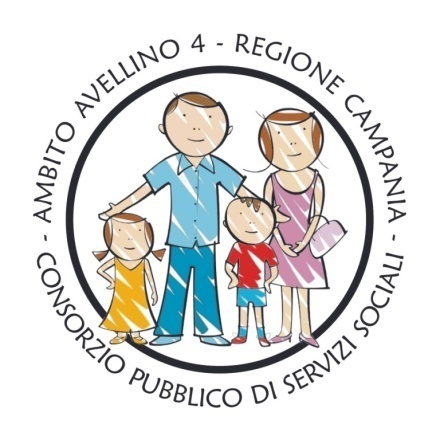 CONSORZIO PUBBLICO DI SERVIZI SOCIALI A4Art. 31 del D. Lgs. n. 267/2000 - Legge Regionale n. 11/2007In LiquidazioneAVVISO DI SELEZIONE PUBBLICA PER TITOLI E COLLOQUIO PER  PROGETTO DI SERVIZIO CIVILE EX LEGE 64/01 DENOMINATO “FORTUNA”In esecuzione al Bando speciale – pubblicato sul sito www.serviziocivile.gov.it  – per la selezione di n. 1.304 volontari da impiegare in progetti di servizio civile nazionale, di cui 836 finanziati dalla Regione Campania, ai sensi della legge 6 marzo 2001, n. 64 e decreto legislativo 5 aprile 2002, n. 77, è indetta una selezione per il reclutamento di n. 28 Volontari da impiegare nel progetto “Fortuna” sul territorio dei Comuni del Consorzio Pubblico di Servizi Sociali A4 accreditati quali sedi di attuazione: Altavilla Irpina, Capriglia Irpina, Cervinara, Chianche, Grottolella, Petruro Irpino, Prata P.U., Pratola Serra, Roccabascerana, Rotondi, San Martino V.C., TufoREQUISITI DI AMMISSIONEAd eccezione degli appartenenti ai corpi militari o alle forze di polizia, possono partecipare alla selezione i cittadini, senza distinzione di sesso che, alla data di presentazione della domanda, abbiano compiuto il diciottesimo e non superato il ventottesimo anno di età (28 anni e 364 giorni), in possesso dei seguenti requisiti: essere cittadini italiani; essere cittadini dell’Unione europea; essere familiari dei cittadini dell’Unione europea non aventi la cittadinanza di uno Stato membro che siano titolari del diritto di soggiorno o del diritto di soggiorno permanente; titolari del permesso di soggiorno CE per soggiornanti di lungo periodo; titolari di permesso di soggiorno per asilo; titolari di permesso per protezione sussidiaria; non aver riportato condanna anche non definitiva alla pena della reclusione superiore ad un anno per delitto non colposo ovvero ad una pena della reclusione anche di entità inferiore per un delitto contro la persona o concernente detenzione, uso, porto, trasporto, importazione o esportazione illecita di armi o materie esplodenti, ovvero per delitti riguardanti l’appartenenza o il favoreggiamento a gruppi eversivi, terroristici o di criminalità organizzata. I requisiti di partecipazione devono essere posseduti alla data di scadenza del termine di presentazione delle domande e, ad eccezione del limite di età, mantenuti sino al termine del servizio. Non possono presentare domanda i giovani che: a) già prestano o abbiano prestato servizio civile in qualità di volontari ai sensi della legge n. 64 del 2001, ovvero che abbiano interrotto il servizio prima della scadenza prevista; b) abbiano in corso con l’ente che realizza il progetto rapporti di lavoro o di collaborazione retribuita a qualunque titolo, ovvero che abbiano avuto tali rapporti nell’anno precedente di durata superiore a tre mesi. DURATA DEL SERVIZIO E TRATTAMENTO ECONOMICOLa durata del servizio sarà di dodici mesi. Ai volontari in servizio civile spetta un assegno mensile di € 433, 80 euro.PRESENTAZIONE DELLE DOMANDELa domanda, in plico chiuso e firmato nei lembi di chiusura, dovrà pervenire entro e non oltre le ore 14.00 del 14 novembre 2014 secondo le seguenti modalità:con Posta Elettronica Certificata (PEC) all’indirizzo postmaster@pec.servizisociali.av.it avendo cura di allegare tutta la documentazione richiesta in formato pdf.a mezzo raccomandata A/R all’indirizzo Consorzio Pubblico di Servizi Sociali A4, Largo C. Caruso, 83011 Altavilla Irpina (AV). NON FARÀ FEDE IL TIMBRO POSTALE;a mano, presso la sede operativa del Consorzio Pubblico di Servizi Sociali A4, Largo C. Caruso, 83011 Altavilla Irpina (AV).La domanda dovrà essere:redatta secondo il modello “Allegato , attenendosi scrupolosamente alle istruzioni riportate in calce al modello stesso;firmata per esteso dal richiedente, con firma da apporre necessariamente in forma autografa, per la quale non è richiesta autenticazione. Per le domande presentate con PEC, si precisa che, ai sensi dell’art. 21, comma 2, del D.Lgs n. 82/ 2005 e dell’art. 16-bis della Legge 2/2009, l’inoltro tramite posta elettronica certificata è già sufficiente a rendere valida l’istanza, a considerare identificato l’autore di essa e a ritenere la stessa regolarmente sottoscritta;corredata dalla scheda di cui all’ “Allegato , contenente i dati relativi ai titoli, di un dettagliato curriculum vitae elaborato in formato europeo e dalla fotocopia di un valido documento di identità personale.I modelli All. 2 e 3 sono allegati al presente bando o possono essere scaricati ai seguenti indirizzi di posta elettronica Dipartimento del servizio civile nazionale www.serviziocivile.gov.it o sul sito della Regione Campania www.serviziocivilecampania.it.E’ possibile presentare una sola domanda di partecipazione per un unico progetto di servizio civile nazionale da scegliere tra i progetti inseriti tra quelli inseriti nei bandi regionali e delle Province autonome. La presentazione di più domande comporta l’esclusione dalla partecipazione a tutti i progetti inseriti nei bandi innanzi citati. La mancata sottoscrizione della domanda è causa di esclusione dalla selezione analogamente alla mancata allegazione della foto copia del documento di identità; è invece sanabile la presentazione di una fotocopia di un documento di identità scaduto.Informazioni relative alla sede e al calendario delle selezioni saranno pubblicate sul sito del Consorzio Pubblico di Servizi Sociali A4 www.servizisociali.av.it PROCEDURE DI SELEZIONELa selezione sarà effettuata per titoli e colloquio da un’apposita Commissione nominata dal Commissario Liquidatore del Consorzio A4 e sarà effettuata sulla base dei criteri contenuti nel Decreto n. 173 del giugno 2009 del Capo dell’Ufficio nazionale per il servizio civile e di quanto indicato al punto 18 del progetto “Fortuna”.Il luogo e la data di inizio dei colloqui sarà comunicata ai candidati attraverso l’affissione all’Albo pretorio del Consorzio A4 sul sito innanzi indicato.Il candidato dovrà presentarsi alla selezione nel giorno, nell’ora e nel luogo indicati, munito di un valido documento di identità. I candidati che non si presenteranno al colloquio nel giorno e nella sede stabilita saranno esclusi dalla selezione. Il Consorzio Pubblico di Servizi Sociali A4, terminate le procedure selettive, compila la graduatoria in ordine di punteggio decrescente attribuito ai candidati, evidenziando quelli utilmente selezionati nell’ambito dei posti disponibili ed inserendo nella stessa anche i candidati risultati idonei e non selezionati per mancanza di posti.Le graduatorie saranno pubblicate sul medesimo sito internet www.servizisociali.av.it ed affisse nel luogo ove si terranno dei colloqui.OBBLIGHI DI SERVIZIOI volontari si impegnano ad espletare il servizio per tutta la sua durata e ad adeguarsi alle disposizioni in materia di servizio civile dettate dalla normativa primaria e secondaria, a quanto indicato nel contratto di servizio civile e alle prescrizioni di cui al progetto “Fortuna” in ordine all’organizzazione del servizio e alle particolari condizioni di espletamento.Il volontario è, in particolare, tenuto al rispetto dell’orario di servizio nonché al rispetto delle condizioni riguardanti gli eventuali obblighi connessi al progetto medesimo.L’interruzione del servizio prima della scadenza prevista comporta al rilascio dell’attestato di svolgimento del servizio.DISPOSIZIONI FINALIPer tutto quanto non contemplato nel presente avviso di selezione si rimanda al Bando speciale per la selezione di n. 1.304 volontari di cui in premessa. Ulteriori informazioni possono essere richieste presso l’Ufficio del Consorzio Pubblico di Servizi Sociali A4 sito in largo C. Caruso 83011 - Altavilla Irpina (AV) - tel. 0825/994763 fax 0825/994715 o consultando il sito internet: www.servizisociali.av.it Il Commissario Liquidatore      f.to Dott. Raffaele D’Elia